EinsteinNom complet: albert einsteinPays: États-UnisDécouverte: E=MC2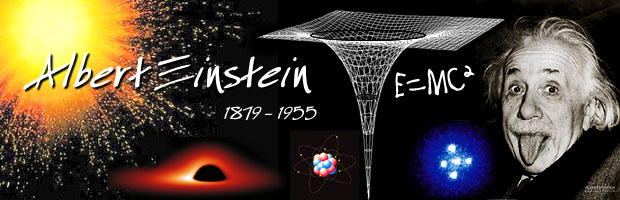 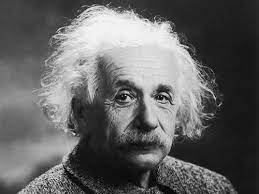 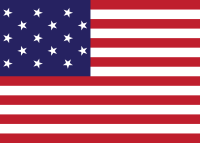 